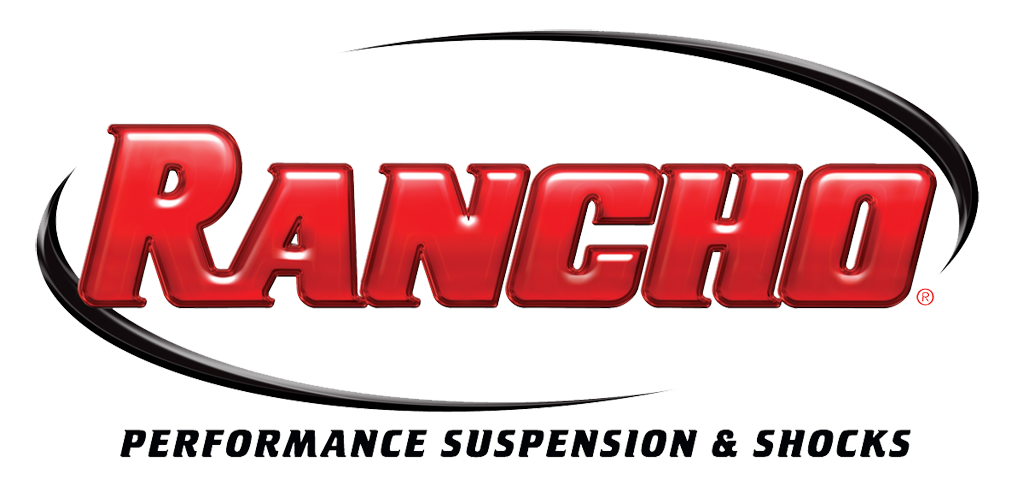 				    For More Info:				     Christine Bowser, Pinnacle Media				     (330) 688-3515, chrissy@pinnmedia.com	FOR IMMEDIATE RELEASE							NEW RANCHO® ROCKGEAR™ ADDED TO INCREASE 
OFF-ROAD VERSATILITY OF POPULAR 2007-12 JEEP JK’S Las Vegas, NV, Oct. 30, 2012 – Adding protection plus enhancing appearance, the latest Rancho® RockGEAR™ accessories increase the versatility and capability of the popular 2007-12 Jeep Wrangler JK. Adding to the Rancho brand’s comprehensive coverage for Jeep vehicles, the new RockGEAR components are built with Rancho’s “no compromises” approach and are available now at performance retailers throughout North America. All Rancho RockGEAR components are made in the United States. 	The new Rancho RockGEAR components for the Jeep JK include: Rancho Front Light Bar/Grill Guard (Part No. RS6230B) for 2007-12 Jeep Wrangler JKs allows for the use of a pair of 9-in. driving/fog lights1 while adding protection to the winch and front grill. Constructed from 1.75-in. steel tubes, the light bar/grill guard includes a Rancho black textured powdercoat finish. This piece of RockGEAR works with Rancho RS6220B and most manufacturers’ front bumpers. Rancho Rear Bumper Tire Carrier (Part No. RS6235B) for 2007-12 Jeep Wrangler JKs is an integrated tire carrier with rear door latch, utilizing a swing-away design that allows for easy, fast access to the cargo area. Accommodating up to a 37-in. tire, the carrier is constructed from .25-in. high-strength, low-alloy steel and its design maximizes ground clearance. Allowing for the OE tow hook connection2, the tire carrier includes a rear vent cover, CB antenna mount and Hi-Lift® jack mount3 with quick release straps and a location for a padlock.  Rancho Oil Pan Protection (Part No. RS6236) for 2012 Jeep Wrangler JKs provides added security for the OE oil pan. Constructed from steel and powdercoated in a bright Rancho Red finish, the oil pan kit includes mounting tabs and hardware. Rancho Fog Light Mounting Kit (Part No. RS6234B) for 2007-12 Jeep Wrangler JKs allows for the re-use of the OE fog lights. The new fog light mounting kit features an all black zinc finish and all steel construction. The necessary hardware is included in each kit. This piece of RockGEAR is compatible with RS6220B (previous design front bumper). Each RockGEAR product includes detailed installation instructions. All Rancho RockGEAR components are covered by a limited one year warranty. See www.GoRancho.com for warranty details and limitations. For more information about the new Rancho RockGEAR and other Rancho suspension and shock products, please visit your preferred Rancho retailers, visit www.GoRancho.com or write to: Rancho Suspension & Shocks, 6925 Atlantic Ave., Long Beach, CA 90805. To locate your nearest Rancho authorized dealer, please use the “Dealer Locator” at www.GoRancho.com to generate a list of online and local retailer stores in your selected region. Tenneco is a $7.2 billion global manufacturing company with headquarters in Lake Forest, Illinois and approximately 24,000 employees worldwide. Tenneco is one of the world’s largest designers, manufacturers and marketers of emission control and ride control products and systems for the automotive and commercial vehicle original equipment markets and the aftermarket. Tenneco markets its products principally under the Monroe®, Walker® and Clevite® Elastomer brand names. ###1Jeep JK Front Light Bar/Grill Guard – RS6230B – does not include lights.  2Jeep JK Rear Bumper Tire Carrier – RS6235B – does not include tow hook. 3 Hi-Lift®  jack is a registered trademark of the Hi-Lift® Jack Mount company. More information is located at www.hi-lift.com. 